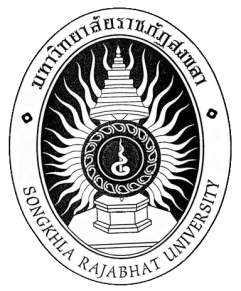 ระบบบริหารงานบุคลากร : กรณีศึกษาโรงแรมอ่าวนาง คลิฟฟ์ บีช รีสอร์ทPersonal Management System : Case Study of Ao Nang Cliff Beach Resortกัญญาณี  จงรักษ์อัทราวดี  ชูสกุลโครงงานหลักสูตรวิทยาศาสตรบัณฑิต   สาขาวิชาเทคโนโลยีสารสนเทศ  โปรแกรมวิชาคอมพิวเตอร์  คณะวิทยาศาสตร์และเทคโนโลยีมหาวิทยาลัยราชภัฏสงขลา2559หมายเหตุหน้าปก- ไม่ต้องมีคำนำหน้าชื่อ- ไม่ต้องมีชื่อภาษาอังกฤษ- ระหว่างชื่อกับนามสกุล เว้น 2 เคาะ และจัดกึ่งกลาง- หน้าปี พ.ศ. ไม่ต้องมีคำว่า "ปีการศึกษา" เช่น 2559หน้าอนุมัติ- สำหรับท่านที่มีตำแหน่งทางวิชาการ ให้ใส่ตำแหน่งเต็ม ระหว่างชื่อกับนามสกุล เว้น 2 เคาะ  เช่น ผู้ช่วยศาสตราจารย์ ดร.ทวีรัตน์  นวลช่วยผู้ช่วยศาสตราจารย์พิกุล  สมจิตต์- สำหรับอาจารย์ ใส่เป็น นาย/นาง/นางสาว/อาจารย์ ระหว่างชื่อกับนามสกุล เว้น 2 เคาะ  เช่น	นางสาวดินาถ  หลำสุบ	นายคมกฤช  เจริญชื่อโครงงานภาษาไทย                           ชื่อผู้จัดทำชื่อผู้จัดทำโครงงาน 1	   รหัสนักศึกษา  XXXXXXXXX
ชื่อผู้จัดทำโครงงาน 2	   รหัสนักศึกษา  XXXXXXXXXอาจารย์ที่ปรึกษาคณะกรรมการสอบคณะกรรมการสอบ.………………………..……...
( ............................................. )………….………………….      ประธานกรรมการ
( ............................................. )………….………………….      ประธานกรรมการ
( ............................................. )อาจารย์ประจำวิชา………….………………….      กรรมการ
( ............................................. )………….………………….      กรรมการ
( ............................................. )………….………………….      
( ............................................. )………….………………….      กรรมการ
( ............................................. )………….………………….      กรรมการ
( ............................................. )………….………………….      กรรมการ
( ............................................. )………….………………….      กรรมการ
( ............................................. )………….………………….      กรรมการ
( ............................................. )………….………………….      กรรมการ
( ............................................. )              โปรแกรมวิชาคอมพิวเตอร์  มหาวิทยาลัยราชภัฏสงขลา อนุมัติโครงงานฉบับนี้เป็นส่วนหนึ่งของการศึกษาตามหลักสูตรวิทยาศาสตรบัณฑิต สาขาวิชาเทคโนโลยีสารสนเทศ              โปรแกรมวิชาคอมพิวเตอร์  มหาวิทยาลัยราชภัฏสงขลา อนุมัติโครงงานฉบับนี้เป็นส่วนหนึ่งของการศึกษาตามหลักสูตรวิทยาศาสตรบัณฑิต สาขาวิชาเทคโนโลยีสารสนเทศ              โปรแกรมวิชาคอมพิวเตอร์  มหาวิทยาลัยราชภัฏสงขลา อนุมัติโครงงานฉบับนี้เป็นส่วนหนึ่งของการศึกษาตามหลักสูตรวิทยาศาสตรบัณฑิต สาขาวิชาเทคโนโลยีสารสนเทศ……………………………….
       (นายญาณพัฒน์  ชูชื่น)
ประธานโปรแกรมวิชาคอมพิวเตอร์